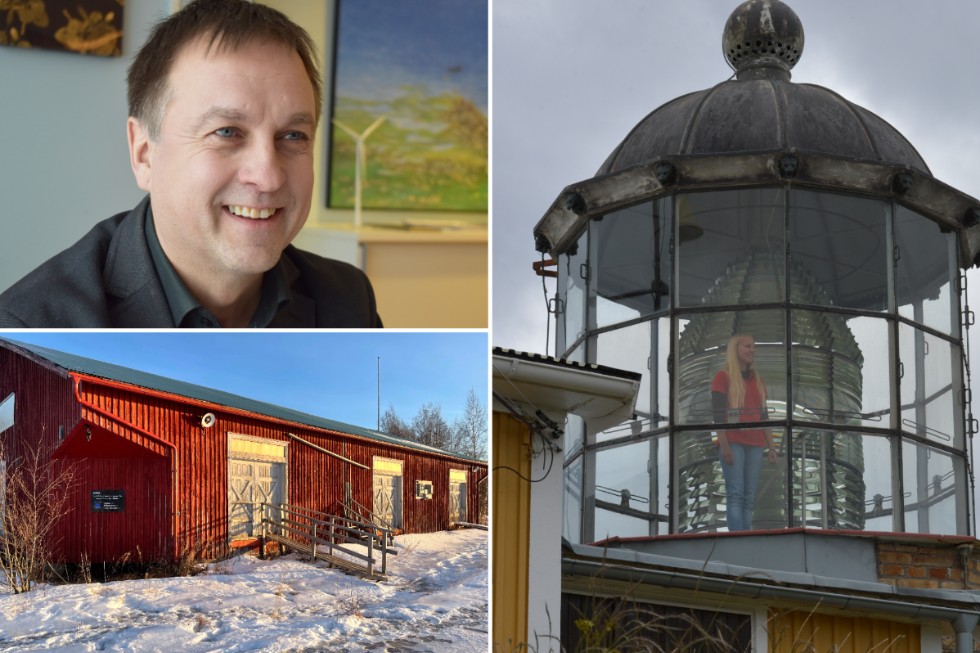 Norran 220201, BJURÖKLUBB 1 FEBRUARI 2022 13:30Inte kört än för kajen vid BjuröklubbKajen vid den tidigare oljehamnen vid Bjuröklubb hotas av rivning. Men än är politikerna inte beredda att ta ett slutgiltigt beslut. "Vi vill utreda detta vidare", säger kommunstyrelsens ordförande Lorents Burman (S).Norran har tidigare berättat att hamnen är i dåligt skick och marken under och kring hamnmagasinet har börjat undermineras vilket skapar slukhål. Det är hål som lagats efter hand genom att fyllas igen. Hela kajen vilar på stenkistor och enligt en rapport kan det vara så att sand som transporteras bort av vattnet underminerar kistorna.Arena Bjuröklubb, länsstyrelsen och Umeå Marina forskningscenter har vädjat om att istället satsa på underhåll.Skellefteå kommuns planeringschef Lars Hedqvist har tidigare uttalat sig om kajens framtid. Enligt honom skulle en ny hamn kosta en miljon kronor per meter, och det anses inte vara ekonomiskt försvarbart att satsa på en sådan upprustning. Dagens hamn är 70 meter lång. Det påpekas i en tjänsteskrivelse att kommunen inte har användning för kajen eller har några intäkter från den. Ett förslag är att den ersätts med en naturstrand med strandskoning av sten.Nu har politikerna i kommunstyrelsens arbetsutskott diskuterat frågan och skickar den för återremiss.– Vi vill se ytterligare utredning och en riktig kostnadskalkyl. Dessutom vill vi titta på möjligheten att samordna intressenter för eventuell finansiering av åtgärder, säger Lorents Burman.När det gäller utredning handlar det bland annat om att göra dykningar i djupare lager och besiktiga stenkistorna under vattnet för att bättre kunna bedöma skicket på kajen.